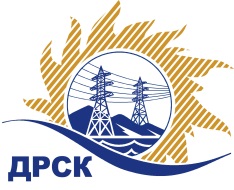 Акционерное Общество«Дальневосточная распределительная сетевая  компания»Протокол процедуры открытия доступа к заявкам участниковСПОСОБ И ПРЕДМЕТ ЗАКУПКИ: запрос предложений в электронной форме на право заключения договора на выполнение работ: Автомобиль грузопассажирский 6х6 (ЭС ЕАО) (Лот № 28401-ТПИР-ТПИР ОНМ-2020-ДРСК).НМЦ ЛОТА (в соответствии с Извещением о закупке): 5 166 666,67,00 руб. без НДС.ОТМЕТИЛИ:В адрес Организатора закупки поступило 4 (четыре) заявки.Вскрытие конвертов (открытие доступа к заявкам) было произведено автоматически средствами электронной торговой площадки https://rushydro.roseltorg.ru в присутствии секретаря Закупочной комиссии.Дата и время начала процедуры вскрытия конвертов с заявками на участие в закупке: 15 часов 00 минут (по местному времени Организатора) 12.11.2019 г. Место проведения процедуры вскрытия конвертов с заявками на участие в закупке: https://rushydro.roseltorg.ruВ конвертах обнаружены заявки следующих Участников закупки:Секретарь Закупочной комиссии 1 уровня  		                                        Т.В.ЧелышеваКоваленко О.В.(416-2) 397-242№ 99/УР-В12 ноября 2019 г.№п/пДата и время регистрации заявкиНаименование Участника, его адрес, ИНН и/или идентификационный номерЦена заявки, руб. без НДС 11.11.2019 12:35ООО "ГИРД-АВТОФУРГОН" 
ИНН/КПП 7415069926/741501001 4 600 000,0011.11.2019 12:38ООО " ОРИОН - МОТОРС " 
ИНН/КПП 2465047767/241101001 5 166 666,6711.11.2019 16:15ООО "РАРИТЭК АВТО ГРУПП" 
ИНН/КПП 1434047476/143401001 5 162 500,0012.11.2019 08:17ООО "УРАЛЗАПЧАСТЬЦЕНТР" 
ИНН/КПП 2466273261/246601001 4 575 000,00